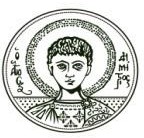 ΕΛΛΗΝΙΚΗ ΔΗΜΟΚΡΑΤΙΑΑΡΙΣΤΟΤΕΛΕΙΟ ΠΑΝΕΠΙΣΤΗΜΙΟ ΘΕΣΣΑΛΟΝΙΚΗΣΣΧΟΛΗ ΘΕΤΙΚΩΝ ΕΠΙΣΤΗΜΩΝΤΜΗΜΑ ΧΗΜΕΙΑΣΚΑΤΑΤΑΚΤΗΡΙΕΣ ΕΞΕΤΑΣΕΙΣΓΙΑ ΤΟ ΑΚΑΔΗΜΑΪΚΟ ΕΤΟΣ 2024- 2025Η Συνέλευση του Τμήματος Χημείας της Σχολής Θετικών Επιστήμων του Α.Π.Θ. στην αριθμ. 831/13-5-2024 συνεδρίασή της, λαμβάνοντας υπόψη τη σχετική νομοθεσία, αποφάσισε η επιλογή των υποψηφίων προς κατάταξη πτυχιούχων στο Τμήμα να γίνει με εξετάσεις σε τρία μαθήματα στο Γ΄ εξάμηνο σπουδών.ΚΑΤΗΓΟΡΙΕΣ ΠΤΥΧΙΟΥΧΩΝ - ΠΟΣΟΣΤΟΤο ποσοστό των κατατάξεων των πτυχιούχων Α.Ε.Ι., Τ.Ε.Ι. ή ισότιμων προς αυτά, Α.Σ.ΠΑΙ.Τ.Ε, της Ελλάδας ή του εξωτερικού (αναγνωρισμένα από το Δ.Ο.Α.Τ.Α.Π.) καθώς και των κατόχων πτυχίων Ανώτερων Σχολών υπερδιετούς και διετούς κύκλου σπουδών αρμοδιότητας  Υπουργείου Παιδείας και Θρησκευμάτων και άλλων Υπουργείων, ορίζεται σε ποσοστό 12% επί του αριθμού των εισακτέων κάθε ακαδημαϊκού έτους.Α. ΕΞΕΤΑΖΟΜΕΝΑ ΜΑΘΗΜΑΤΑ1. ΓΕΝΙΚΑ ΜΑΘΗΜΑΤΙΚΑ 2. ΦΥΣΙΚΗ (ΓΕΝΙΚΗ ΦΥΣΙΚΗ)3. ΑΝΟΡΓΑΝΗ ΧΗΜΕΙΑΕπισήμανση: Η ύλη και η προτεινόμενη  βιβλιογραφία των τριών μαθημάτων είναι αναρτημένη στην Ιστοσελίδα του Τμήματος.Β. ΗΜΕΡΟΜΗΝΙΕΣ ΥΠΟΒΟΛΗΣ ΑΙΤΗΣΕΩΝΟι αιτήσεις των ενδιαφερομένων υποβάλλονται στη Γραμματεία του Τμήματος Χημείας από   την 1η έως την 15η Νοεμβρίου 2024 μόνο μέσω ηλεκτρονικού ταχυδρομείου, στο e-mail: info@chem.auth.grΓ. ΧΡΟΝΟΣ ΔΙΕΝΕΡΓΕΙΑΣ ΕΞΕΤΑΣΕΩΝΟι κατατακτήριες εξετάσεις θα διενεργηθούν το χρονικό διάστημα 1-20 Δεκεμβρίου 2024. Δ. ΑΠΑΙΤΟΥΜΕΝΑ ΔΙΚΑΙΟΛΟΓΗΤΙΚΑ1. Αίτηση 2. Αντίγραφο πτυχίου σε φωτοτυπίαΠροκειμένου για πτυχιούχους εξωτερικού συνυποβάλλεται εφόσον έχει ήδη εκδοθεί βεβαίωση  ισοτιμίας του τίτλου σπουδών τους από τον Διεπιστημονικό Οργανισμό Αναγνώρισης Τίτλων Ακαδημαϊκών και Πληροφόρησης (Δ.Ο.Α.Τ.Α.Π.). Σε διαφορετική περίπτωση ισχύει η παρ. 4 του άρθρου 304 του ν. 4957/2022 (Α’ 141) όπως τροποποιήθηκε με την παρ. 2 του άρθρου 36 του ν.5029/2023 (55 Α΄) που ακολουθεί:«4. Τα Ανώτατα Εκπαιδευτικά Ιδρύματα (Α.Ε.Ι.) της ημεδαπής και τα δημόσια ερευνητικά κέντρα που εποπτεύονται από τη Γενική Γραμματεία Έρευνας και Καινοτομίας, δεσμεύονται από τα Μητρώα του παρόντος, προκειμένου τα αρμόδια ανά περίπτωση όργανά τους να διαπιστώσουν αν ένα ίδρυμα της αλλοδαπής ή ένας τύπος τίτλου ιδρύματος της αλλοδαπής είναι αναγνωρισμένα για […]  ζ) τη συμμετοχή σε κατατακτήριες εξετάσεις για την εισαγωγή σε προγράμματα πρώτου κύκλου σπουδών. Το αρμόδιο όργανο του πανεπιστημίου ή ερευνητικού κέντρου, εφόσον ο τίτλος σπουδών συμπεριλαμβάνεται στον κατάλογο του άρθρου 307, επιπροσθέτως των λοιπών δικαιολογητικών που καθορίζει, οφείλει να ζητήσει Βεβαίωση Τόπου Σπουδών, η οποία εκδίδεται και αποστέλλεται από τον φορέα πραγματοποίησης τον σπουδών ή τον φορέα εκπόνησης του ερευνητικού έργου. Αν ως τόπος σπουδών ή μέρος αυτών βεβαιώνεται η Ελληνική Επικράτεια, ο τίτλος σπουδών δεν αναγνωρίζεται, εκτός αν το μέρος σπουδών που έγιναν στην ελληνική επικράτεια βρίσκεται σε δημόσιο Α.Ε.Ι.».Δ. ΠΡΟΓΡΑΜΜΑ ΕΞΕΤΑΣΕΩΝΓενικά Μαθηματικά (10-12-2024, ώρα 5-8 μ.μ.) Αίθουσα Γ΄ – Ισόγειο Κεντρικού Χημείου.Φυσική (Γεν. Φυσική) (11-12-2024, ώρα 5-8 μ.μ.) Αίθουσα Γ΄ – Ισόγειο Κεντρικού Χημείου.Ανόργανη Χημεία (12-12-2024, ώρα 5-8 μ.μ.) Αίθουσα Γ΄ – Ισόγειο Κεντρικού Χημείου.Ενημέρωση για τις εξετάσεις:Οι εξεταζόμενοι/ες πρέπει να έχουν μαζί τους την αστυνομική τους ταυτότητα ή άλλο επίσημο δημόσιο έγγραφο πιστοποίησης των στοιχείων τους. Στυλό χρώματος μπλε ή μαύρου και χάρακα. Οι εξεταζόμενοι/ες υποχρεούνται να βρίσκονται στο χώρο των εξετάσεων τουλάχιστον μισή ώρα (30΄) νωρίτερα. Η χρονική διάρκεια για κάθε εξεταζόμενο μάθημα είναι τρεις (3) ώρες.Στο μάθημα της Φυσικής μπορούν να έχουν ένα μικρό κομπιουτεράκι.Στο μάθημα των μαθηματικών δεν θα χρειαστεί φορητή αριθμομηχανή.Στο μάθημα της Ανόργανης Χημείας επιτρέπεται η χρήση φορητής αριθμομηχανής κατόπιν συνεννόησης με τους καθηγητές.ΑΠΟ ΤΗ ΓΡΑΜΜΑΤΕΙΑ ΤΟΥ ΤΜΗΜΑΤΟΣ